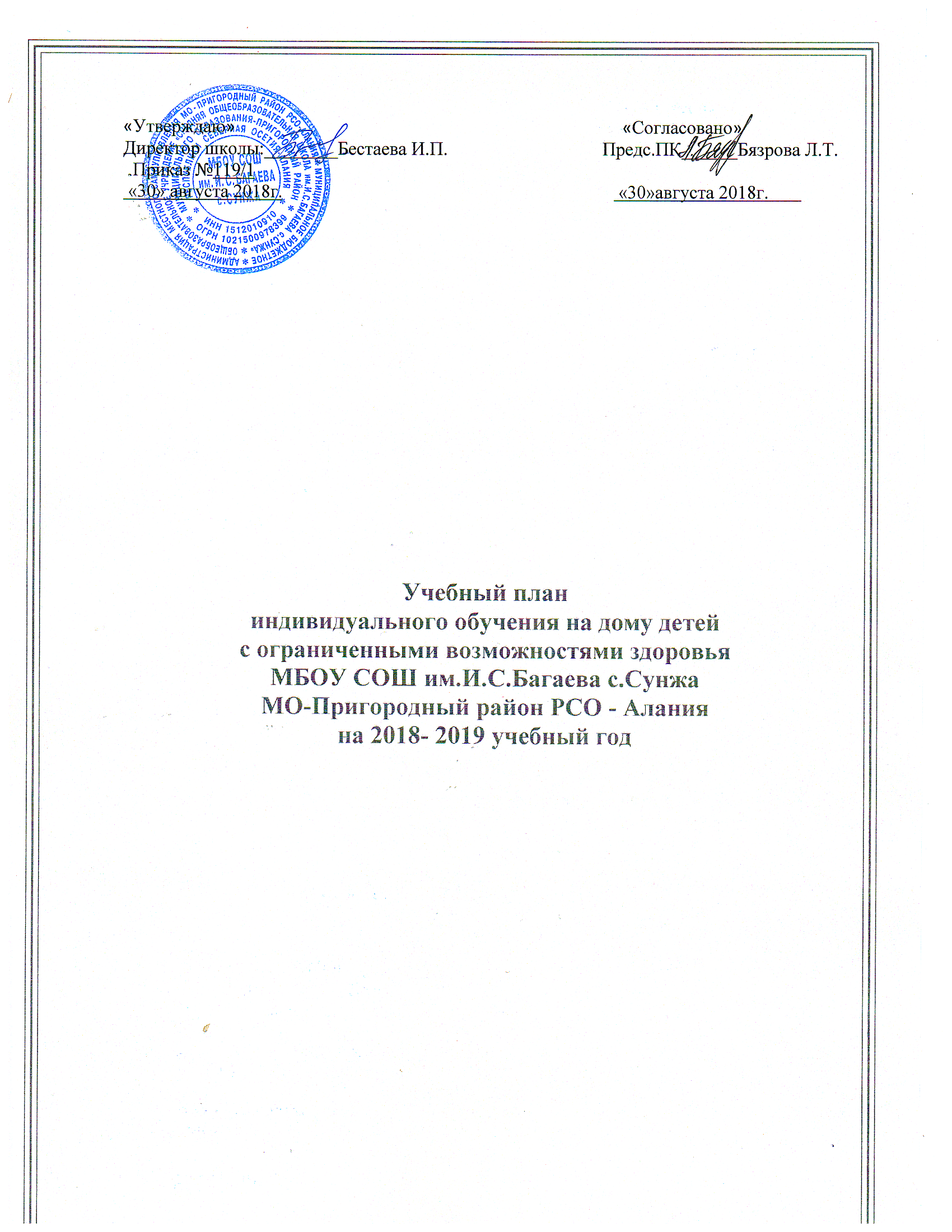 Пояснительная записка  Учебный план для индивидуального обучения детей с ограниченными возможностями здоровья и детей-инвалидов, обучающихся на дому разработан на основании:закона «Об образовании в Российской Федерации» от 29 декабря 2012 г. № 273-ФЗ;санитарно-эпидемиологических требований к условиям и организации обучения в общеобразовательных учреждениях СанПиН 2.4.2.2821-10, утвержденными  постановлением Главного государственного санитарного врача Российской Федерации от 29 декабря . № 189;федерального государственного образовательного стандарта начального общего образования (утвержден приказом Минобрнауки России от 06.10.2009 г. № 373); федерального государственного образовательного стандарта основного общего образования (утвержден приказом Минобрнауки России от 17.12.2010 г. № 1897, зарегистрирован в Минюсте России 01.02.2011 г., регистрационный номер 19644); постановления Правительства РФ от 18.07.1996 № 861 "Об утверждении Порядка воспитания и обучения детей-инвалидов на дому и в негосударственных образовательных учреждениях";письма Минобразования России от 28.02.2003  № 27/2643-6 "О методических рекомендациях по организации деятельности образовательных учреждений надомного обучения";письма МНО РСФСР от 14.11.1988 № 17-235-6 "Об индивидуальном обучении больных детей на дому по предметам, входящим в учебный план школы, по заявлению родителей и решению администрации образовательного учреждения"; письма Минпроса РСФСР от 08.07.1980 № 281-М, Минздрава РСФСР от 28.07.1980 17-13-186 "О Перечне заболеваний, по поводу которых дети нуждаются в индивидуальных занятиях на дому и освобождаются от посещения массовой школы";устава муниципального бюджетного общеобразовательного учреждения «Средняя общеобразовательная школа им.И.С.Багаева с.Сунжа».основной образовательной программы начального общего образования муниципального бюджетного общеобразовательного «Средняя общеобразовательная школа им.И.С.Багаева с.Сунжа». положения «Об организации индивидуального обучения больных детей на дому»Учебный план МБОУ «Средняя общеобразовательная школа им.И.С.Багаева с.Сунжа» для индивидуального обучения на дому  детей с ограниченными возможностями здоровья и детей-инвалидов на 2017 - 2018 учебный год рассчитан на детей, обучающихся на дому по программам начального общего, основного общего и среднего общего образованияУчебный план для детей с ОВЗ и детей-инвалидов, обучающихся  определяет рекомендуемый объем учебной нагрузки детей-инвалидов, перечень учебных предметов; распределяет учебные предметы и курсы по классам и учебным годам.Общая максимальная нагрузка в неделю для учащихся:1-4 классы – 8 часов в неделю5-8 классы – 10 часов в неделю9 классы – 11 часов в неделю10-11 классы – 12 часов в неделюУчебный план МБОУ СОШ № им.И.С.Багаева с.Сунжа предусматривает следующий режим организации учебно-воспитательного процесса:4-летний срок освоения общеобразовательных программ начального общего образования для 1-4  классов;5-летний срок освоения общеобразовательных программ основного общего образования для 5-9 классов;2-летний срок освоения общеобразовательных программ среднего (полного) общего образования для 10-11 классов.Продолжительность учебного года:1 класс – 33 учебные недели;2 – 11 классы –  не менее 34-35 учебных недель.Учебный год представлен учебными четвертями.учебный план начального общего образования составлен с учетом решения двух основных задач:1. Сформировать основы функциональной грамотности и основные умения и навыки учения и общения;2. Как можно полнее корригировать отставание в развитии обучающихся, ликвидируя, пробелы в знаниях и представлениях об окружающем мире, характерные для этих обучающихся, и преодолеть недостатки, возникшие в результате нарушенного развития, включая недостатки мыслительной деятельности, речи, моторики, пространственной ориентировки, регуляции поведения и др.  Учебный план представлен следующими предметами: русский язык - 2 часа,  литературное чтение – 1часа, математика - 2час,  окружающий мир- 1 час, осетинский язык и литература 2часа. Особое внимание обращается на развитие речи как средства общения и как способа коррекции мыслительной деятельности.   Математика обеспечивает формирование доступных учащимся математических знаний и умений, их практического  применения в повседневной жизни.   Естественные науки обеспечивают развитие любознательности и повышение интереса к окружающему миру.Учебный план основного общего образования предусматривает овладение знаниями в объеме базового ядра обязательных учебных курсов, единых для общеобразовательных учреждений Российской Федерации. В учебном плане школы выделены часы для ведения следующих обязательных общеобразовательных дисциплин: Русский язык –         2 часа Литература –            1 часМатематика-             2часа.География–              1 час Родной язык -          1часРодная литература- 1час. Биология-2часаГеография -1час     Учебный план среднего общего образования предусматривает овладение знаниями в объеме базового ядра обязательных учебных курсов, единых для общеобразовательных учреждений Российской Федерации. В учебном плане школы выделены часы для ведения следующих обязательных общеобразовательных дисциплин: Русский язык –         2 часа Литература –            1 часМатематика-             2часа.биология–              2 час Химия -                2часаРодной язык -          1часРодная литература- 1час.История-1часОбщество-час   Для формирования знаний и полноценных представлений об окружающем мире, родном крае введен предмет: география - 1 час         Максимальная недельная нагрузка не превышает максимально допустимую, а количество часов, определяемое учебным планом, предусматривает усвоение учебных программ, обеспечивающих государственный образовательный стандарт. Состояние здоровья обучающегося с ОВЗ  не позволяет проводить в неделю больше 8 часов. Учебный план обучения на дому детей-инвалидов и детейс ограниченными возможностями здоровья2018-2019учебный год   (5,7класс)          Учебный план обучения на дому детей-инвалидов и детейс ограниченными возможностями здоровья2018-2019учебный год   (10класс) Предметные областиУчебныепредметы                       КлассыКоличество часов в неделюКоличество часов в неделюКоличество часов в неделюКоличество часов в неделю Предметные областиУчебныепредметы                       Классы5678 Обязательная часть Обязательная часть Обязательная часть Обязательная часть Обязательная часть Обязательная частьФилологияРусский язык22ФилологияЛитературное чтение11ФилологияИностранный языкМатематика и информатикаМатематика22Обществознание и естествознание биология22Обществознание и естествознаниегеография 1Обществознание и естествознаниеНРКОсетинский язык11Осетинская литература11Итого минимальное количество часов в неделюИтого минимальное количество часов в неделю Предметные областиУчебныепредметы                       Классы              Количество часов в неделю              Количество часов в неделю              Количество часов в неделю              Количество часов в неделю Предметные областиУчебныепредметы                       Классы10кл. Обязательная часть Обязательная часть Обязательная часть Обязательная часть Обязательная часть Обязательная частьФилологияРусский язык2ФилологияЛитературное чтение1ФилологияИностранный языкМатематика и информатикаМатематика2Обществознание и естествознание биология2Обществознание и естествознаниеХимия2Обществознание и естествознаниеистория1Обществознание и естествознаниеОбщество1Обществознание и естествознаниеНРКОсетинский язык1Осетинская литература1Итого минимальное количество часов в неделюИтого минимальное количество часов в неделю13